БОЙОРОК                                                                            РАСПОРЯЖЕНИЕ28 август 2018 й.	                      №  24 р                           28 августа 2018 г. «О включении имущества в Казну муниципального имущества Сельского поселения Старотумбагушевский сельсовет муниципального района Шаранский район Республики Башкортостан»В соответствии с Порядком управления и распоряжения муниципальным имуществом муниципального района Шаранский район и ведения Реестра муниципального имущества муниципального района Шаранский район Республики Башкортостан, утвержденным  решением Совета муниципального района Шаранский район Республики Башкортостан от 29 сентября 2009г. № 216, и в целях эффективного управления, обеспечения учета и оформления прав пользования муниципальной собственностью муниципального района Шаранский район:  1. Учесть в Казне муниципального имущества сельского поселения Старотумбагушевский сельсовет муниципального района Шаранский района Республики Башкортостан следующее: бесхозный жилой дом, расположенный по адресу: Республика Башкортостан, Шаранский район, д. Старотумбагушево, ул. Центральная, д. 49, общей площадью 25  кв.м.  кадастровой стоимостью 202 526,00 рублей; земельный участок площадью 3046 кв.м. кадастровой стоимостью 182 211,72 рублей. 2. Контроль за исполнением настоящего распоряжения оставляю за собой.Глава поселения                                                      И.Х. БадамшинБашкортостан РеспубликаһыныңШаран районымуниципаль районыныңИске Томбағош  ауыл советыауыл биләмәһе ХакимиәтеҮҙәк урамы, 14-се йорт, Иске Томбағош  ауылыШаран районы Башкортостан Республикаһының 452636Тел.(34769) 2-47-19, e-mail:sttumbs@yandex.ruwww.stumbagush.sharan-sovet.ru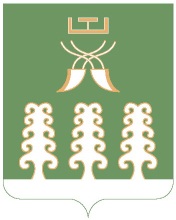 Администрация сельского поселенияСтаротумбагушевский сельсоветмуниципального районаШаранский районРеспублики Башкортостанул. Центральная, д.14 д. Старотумбагушево                             Шаранского района Республики Башкортостан, 452636Тел.(34769) 2-47-19, e-mail:sttumbs@yandex.ru,www.stumbagush.sharan-sovet.ru